CANADAPROVINCE DE QUÉBECVILLE DE MACAMIC	Règlement d'emprunt 21-313Décrétant une dépense de 306 591 $ et un emprunt de 306 591 $ pour des travaux de rechargement et de traitement de surface du chemin de la traverse de Chazel____________________________________________________________ATTENDU QUE l'avis de motion et le dépôt du projet présent règlement a été dûment donné lors de la séance du conseil tenue le ______________ ;ATTENDU QUE ce règlement est adopté conformément à l’article 556, alinéa 3 de la Loi sur les cités et villes;ATTENDU QUE la Ville de Macamic a obtenu du ministère des Transports, de la Mobilité durable et de l'Électrification des transports (MTMDET) un accord de principe (annexe « A ») l’informant qu’une aide financière pouvant atteindre un maximum de 50% des dépenses admissibles pourra être versée dans le cadre du Programme d’aide à la voirie locale - Volet Accélération des investissements sur le réseau routier local pour les travaux de réfection du chemin de la Traverse de Chazel;ATTENDU QUE l’aide financière du MTMDET sera versée  sur une période de dix (10) ans ;ATTENDU QU’il est nécessaire d’emprunter la somme de 306 591 $ ;EN CONSÉQUENCE, il est proposé par la conseillère ____________ appuyé par la conseillère _______________ et résolu que le conseil ordonne et statue par le présent règlement ainsi qu’il suit :ARTICLE 1.Le préambule fait partie intégrante du règlement.ARTICLE 2.Le conseil est autorisé à procéder aux travaux de réfection de la traverse de Chazel sur la partie illustrée à l’annexe « B ». Les travaux comprennent le rechargement et la pose de traitement de surface incluant les frais, les taxes nettes et les imprévus, tel qu’il appert de l’estimation détaillée préparée par monsieur Mathieu Séguin, directeur des travaux publics, en date du 25 février 2021, lesquels font partie intégrante du présent règlement à l’annexe « C ».ARTICLE 3.Le conseil est autorisé à dépenser une somme de 306 591 $ aux fins du présent règlement.ARTICLE 4.Aux fins d'acquitter les dépenses décrétées au présent règlement, le conseil est autorisé à emprunter une somme de 306 591 $ sur une période de dix (10) ans. ARTICLE 5.Pour pourvoir aux dépenses engagées relativement aux intérêts et au remboursement en capital des échéances annuelles de l'emprunt, il est par le présent règlement imposé et il sera prélevé, annuellement, durant le terme de l'emprunt, sur tous les immeubles imposables situés sur le territoire de la municipalité, une taxe à un taux suffisant d'après la valeur telle qu'elle apparaît au rôle d'évaluation en vigueur chaque année.ARTICLE 6.S’il advient que le montant d’une affectation autorisée par le présent règlement soit plus élevé que le montant effectivement dépensé en rapport avec cette affectation, le conseil est autorisé à faire emploi de cet excédent pour payer toute autre dépense décrétée par le présent règlement et pour laquelle l’affectation s’avérerait insuffisante.ARTICLE 7.Le conseil affecte à la réduction de l'emprunt décrété au présent règlement toute contribution ou subvention pouvant lui être versée pour le paiement d'une partie ou de la totalité de la dépense décrétée par le présent règlement.Le conseil affecte également, au paiement d’une partie ou de la totalité du service de dette, toute subvention payable sur plusieurs années.  Le terme de remboursement de l’emprunt correspondant au montant de la subvention sera ajusté automatiquement à la période fixée pour le versement de la subvention. ARTICLE 8.Le présent règlement entrera en vigueur conformément à la loi.ANNEXE AConfirmation de l’aide financière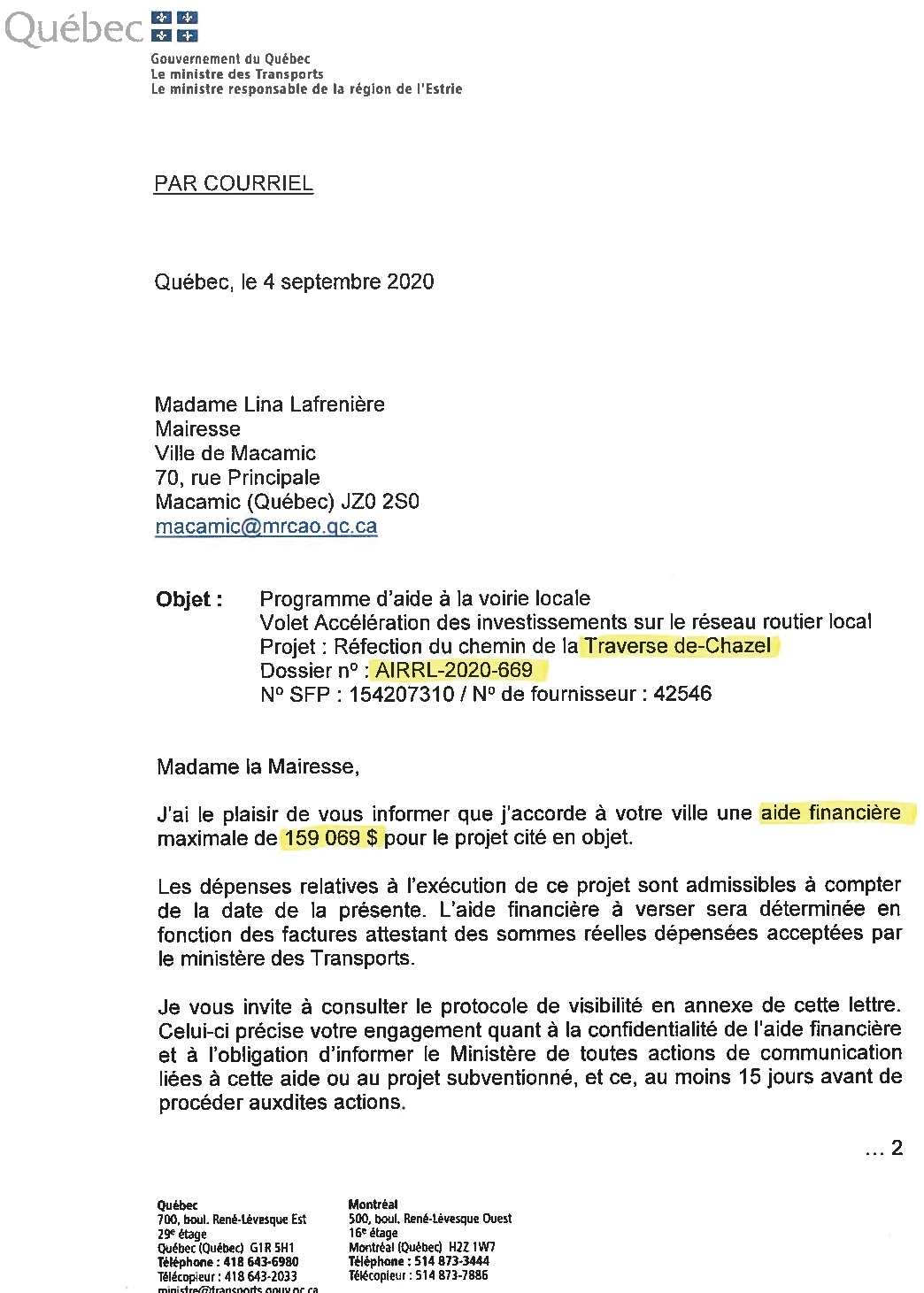 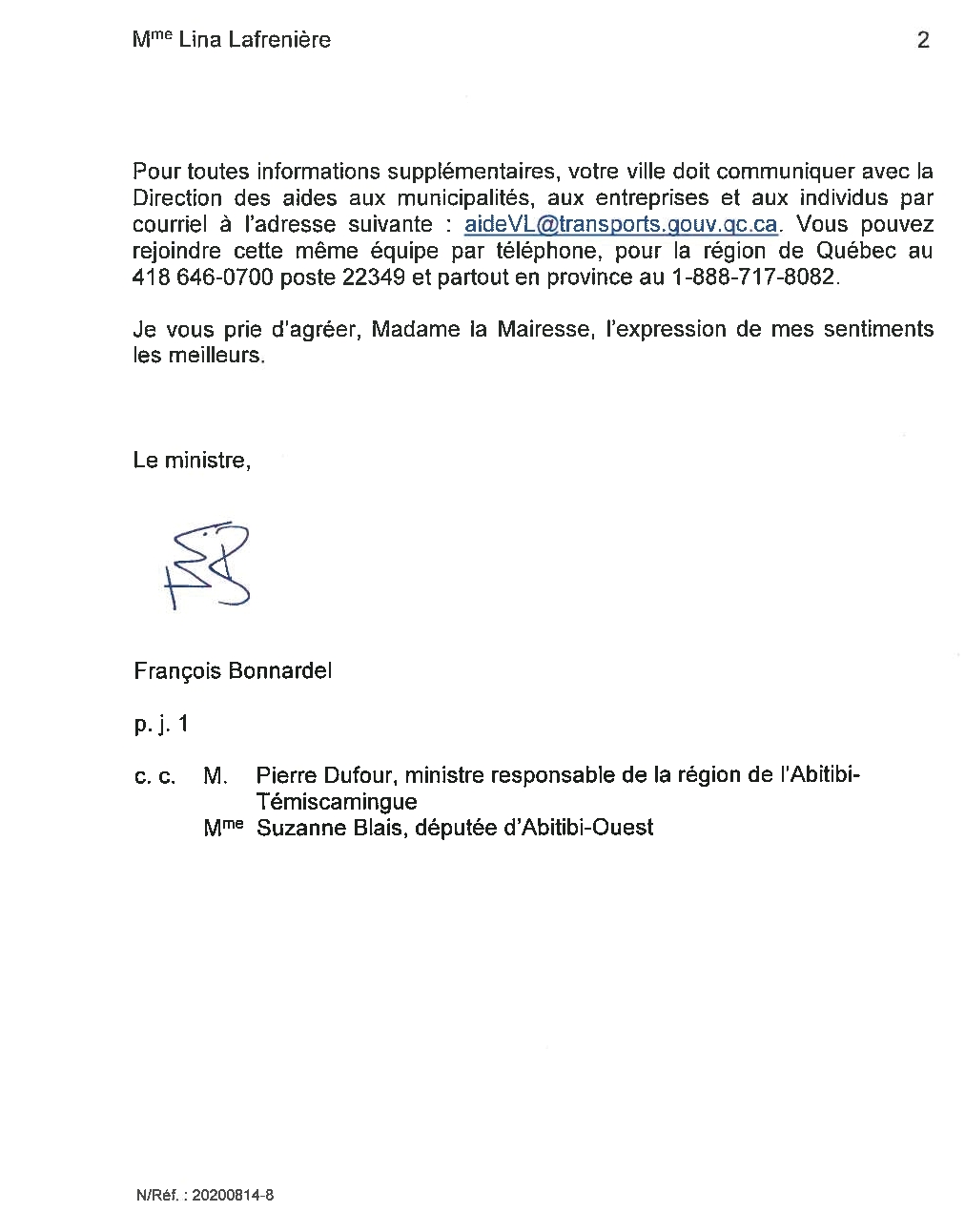 ANNEXE BLocalisation des travauxTraverse de Chazel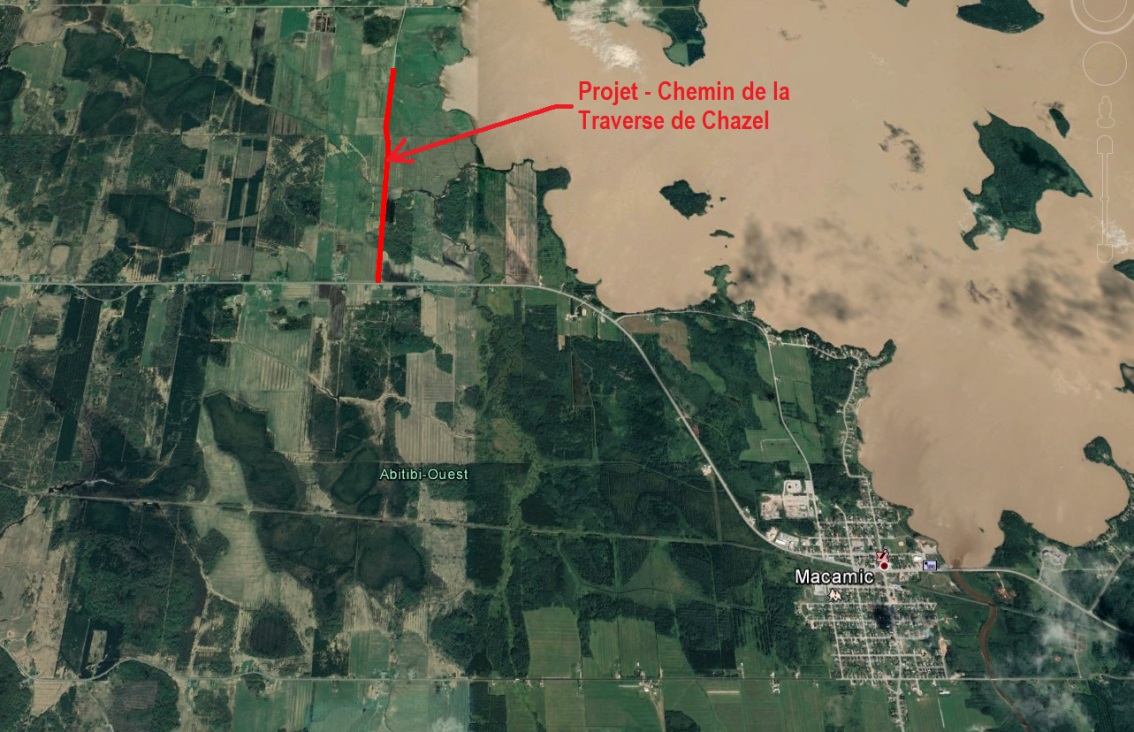 ANNEXE CADOPTÉ.Lina Lafrenière	Evelyne BruneauMairesse		Directrice générale 		et secrétaire-trésorièreAvis de motion		:	5 mars 2018Présentation du projet		: 	5 mars 2018Adoption		:         12 mars 2018Adoption par le MAMOT	:	3 avril 2018Publication		:	4 avril 2018Entrée en vigueur		:	4 avril 2018CERTIFICATION DE PUBLICATIONJe, soussignée, secrétaire-trésorière adjointe de la Ville de Macamic, certifie sous mon serment d’office que j’ai publié l’avis ci-dessus dans le journal Le Citoyen,  édition du 11 avril 2018 et en affichant une copie de cet avis le 4 avril 2018, à chacun des endroits suivants:Bureau municipal de la Ville de MacamicBureau de poste – secteur ColombourgEn foi de quoi je donne ce certificat ce 4 avril 2018Joelle RancourtSecrétaire-trésorière adjointePROJET - RECHARGEMENT & TRAITEMENT DE SURFACE - CHEMIN TRAVERSE DE CHAZEL PROJET - RECHARGEMENT & TRAITEMENT DE SURFACE - CHEMIN TRAVERSE DE CHAZEL PROJET - RECHARGEMENT & TRAITEMENT DE SURFACE - CHEMIN TRAVERSE DE CHAZEL PROJET - RECHARGEMENT & TRAITEMENT DE SURFACE - CHEMIN TRAVERSE DE CHAZEL PROJET - RECHARGEMENT & TRAITEMENT DE SURFACE - CHEMIN TRAVERSE DE CHAZEL PROJET - RECHARGEMENT & TRAITEMENT DE SURFACE - CHEMIN TRAVERSE DE CHAZEL PROJET - RECHARGEMENT & TRAITEMENT DE SURFACE - CHEMIN TRAVERSE DE CHAZEL PROJET - RECHARGEMENT & TRAITEMENT DE SURFACE - CHEMIN TRAVERSE DE CHAZEL PROJET - RECHARGEMENT & TRAITEMENT DE SURFACE - CHEMIN TRAVERSE DE CHAZEL PROJET - RECHARGEMENT & TRAITEMENT DE SURFACE - CHEMIN TRAVERSE DE CHAZEL PROJET - RECHARGEMENT & TRAITEMENT DE SURFACE - CHEMIN TRAVERSE DE CHAZEL PROJET - RECHARGEMENT & TRAITEMENT DE SURFACE - CHEMIN TRAVERSE DE CHAZEL PROJET - RECHARGEMENT & TRAITEMENT DE SURFACE - CHEMIN TRAVERSE DE CHAZEL PROJET - RECHARGEMENT & TRAITEMENT DE SURFACE - CHEMIN TRAVERSE DE CHAZEL PROJET - RECHARGEMENT & TRAITEMENT DE SURFACE - CHEMIN TRAVERSE DE CHAZEL PROJET - RECHARGEMENT & TRAITEMENT DE SURFACE - CHEMIN TRAVERSE DE CHAZEL PROJET - RECHARGEMENT & TRAITEMENT DE SURFACE - CHEMIN TRAVERSE DE CHAZEL PROJET - RECHARGEMENT & TRAITEMENT DE SURFACE - CHEMIN TRAVERSE DE CHAZEL PROJET - RECHARGEMENT & TRAITEMENT DE SURFACE - CHEMIN TRAVERSE DE CHAZEL PROJET - RECHARGEMENT & TRAITEMENT DE SURFACE - CHEMIN TRAVERSE DE CHAZEL PROJET - RECHARGEMENT & TRAITEMENT DE SURFACE - CHEMIN TRAVERSE DE CHAZEL PROJET - RECHARGEMENT & TRAITEMENT DE SURFACE - CHEMIN TRAVERSE DE CHAZEL PROJET - RECHARGEMENT & TRAITEMENT DE SURFACE - CHEMIN TRAVERSE DE CHAZEL PROJET - RECHARGEMENT & TRAITEMENT DE SURFACE - CHEMIN TRAVERSE DE CHAZEL ESTIMATION DES COÛTSESTIMATION DES COÛTSESTIMATION DES COÛTSESTIMATION DES COÛTSESTIMATION DES COÛTSESTIMATION DES COÛTSESTIMATION DES COÛTSESTIMATION DES COÛTSMise en situation :La surface de roulement du chemin de la Traverse de Chazel se trouve dans une conditionLa surface de roulement du chemin de la Traverse de Chazel se trouve dans une conditionLa surface de roulement du chemin de la Traverse de Chazel se trouve dans une conditionLa surface de roulement du chemin de la Traverse de Chazel se trouve dans une conditionLa surface de roulement du chemin de la Traverse de Chazel se trouve dans une conditionLa surface de roulement du chemin de la Traverse de Chazel se trouve dans une conditionLa surface de roulement du chemin de la Traverse de Chazel se trouve dans une conditionparticulièrement détériorée pour son traitement de surface et des réparations mineures sont particulièrement détériorée pour son traitement de surface et des réparations mineures sont particulièrement détériorée pour son traitement de surface et des réparations mineures sont particulièrement détériorée pour son traitement de surface et des réparations mineures sont particulièrement détériorée pour son traitement de surface et des réparations mineures sont particulièrement détériorée pour son traitement de surface et des réparations mineures sont particulièrement détériorée pour son traitement de surface et des réparations mineures sont aussi à effectuées sur certains secteurs isolés pour sa fondation.aussi à effectuées sur certains secteurs isolés pour sa fondation.aussi à effectuées sur certains secteurs isolés pour sa fondation.aussi à effectuées sur certains secteurs isolés pour sa fondation.aussi à effectuées sur certains secteurs isolés pour sa fondation.FondationDescriptionDescriptionDescriptionQuantitéUnitéTauxTotalTotalMatériel granulaire - SableMatériel granulaire - SableMatériel granulaire - Sable19800tm1,00 $19 800,00 $19 800,00 $Matériel granulaire - GravierMatériel granulaire - GravierMatériel granulaire - Gravier8910tm1,00 $8 910,00 $8 910,00 $Matériel granulaire - MG20Matériel granulaire - MG20Matériel granulaire - MG203960tm4,25 $16 830,00 $16 830,00 $Redevance municipale (Authier)Redevance municipale (Authier)Redevance municipale (Authier)3960-0,59 $2 336,40 $2 336,40 $MachinerieMachinerieMachinerie1-régie0,00 $0,00 $sous-total = sous-total = 47 876,40 $47 876,40 $Surface de roulementSurface de roulementDescriptionDescriptionDescriptionQuantitéUnitéTauxTotalTotalMatériel granulaire - MG20Matériel granulaire - MG20Matériel granulaire - MG204200tm4,25 $17 850,00 $17 850,00 $Redevance municipale (Authier)Redevance municipale (Authier)Redevance municipale (Authier)4200-0,61 $2 562,00 $2 562,00 $MachinerieMachinerieMachinerie1-régie0,00 $0,00 $Rechargement (entr. gén.)Rechargement (entr. gén.)Rechargement (entr. gén.)420013,63 $57 246,00 $57 246,00 $Traitement de suface double (entr. gén.)Traitement de suface double (entr. gén.)Traitement de suface double (entr. gén.)16800m28,33 $139 944,00 $139 944,00 $Contôle des matériaux & compactionContôle des matériaux & compactionContôle des matériaux & compaction1-15 000,00 $15 000,00 $15 000,00 $sous-total = sous-total = 217 602,00 $217 602,00 $SOUS-TOTAL = 265 478,40 $265 478,40 $IMPRÉVUS (10%) = 26 547,84 $26 547,84 $SOUS-TOTAL = 292 026,24 $292 026,24 $T.P.S. (5%) = 14 601,31 $14 601,31 $T.V.Q. (9.975%) = 29 129,62 $29 129,62 $TOTAL = 335 757,17 $335 757,17 $COÛT NET VILLE DE MACAMIC = 306 591,05 $306 591,05 $Mathieu SéguinMathieu SéguinDirecteur des travaux publicsDirecteur des travaux publics25/02/2021